Potnij rakietę na paski i ułóż na kartce wg kolejności cyfr.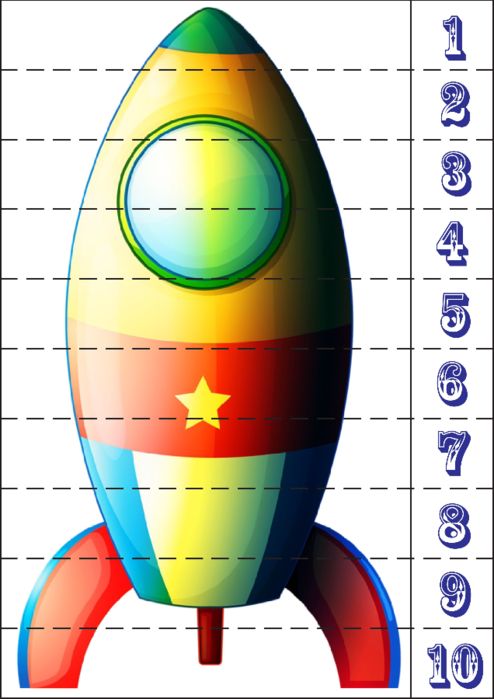 